                    Osnovna škola Matije Vlačića Labin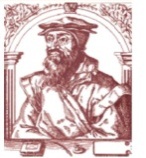  52220  L  A  B  I  N  - Zelenice  4 Tel :052 855-488 ; ravnatelj 854-328 e.mail : ured@os-mvlacica-labin.skole.hr Labin, 18.01.2021. godineTemeljem članka 28. Zakona o javnoj nabavi (NN br. 120/16.), ravnatelj OŠ Matije Vlačića Labin Edi Juričić, prof., ustrojava:R E G I S T A R UGOVORA O JAVNOJ NABAVI I OKVIRNIH SPORAZUMA ZA 2020. GODINURed.br.Predmet ugovoraBroj ugovora i datum sklapanjaPonuditelj/izvoditeljRok na koji je ugovor sklopljen/Vrijedi doIznos bez PDV-aIznos s PDV-omKlasa dokumentaČuvanje/arhiviranjeVrsta plaćanja1.Roba široke potrošnje406-07/20-01/1, 20.01.2020.Ideal N&B d.o.o. Kršan406-07/20-01/1, 20.01.2020.trajno2.Korištenje školske sportske dvorane406-07/20-01/2, 13.02.2020.Korisnik dvorane-fizička osoba-Roberto DerosiŠk.god.406-07/20-01/2, 13.02.2020.trajno3.Korištenje školske kuhinje406-07/20-01/3, 13.02.2020.Labinjonska kompanija-Domoća folšarijaJednodnevni406-07/20-01/3, 13.02.2020.trajno4.Izvođenje stručne prakse406-07/20-01/4, 19.02.2020.Sveučilište J.Dobrile u PuliAkademska godina406-07/20-01/4, 19.02.2020trajno5.Prijevoz učenika406-07/20-01/6, 28.02.2020.Brioni dooJednodnevni406-07/20-01/6, 28.02.2020trajno6.Korištenje i održavanje SPI računalnih programa406-07/20-01/7, 28.02.2020Libusoft Cicom doo, ZagrebDo opoziva406-07/20-01/6, 28.02.2020trajno7.Provođenje postupka jednostavne nabave406-07/20-01/8, 12.03.2020Labin 2000406-07/20-01/8, 12.03.2020trajno8.Nabavka udžbenika 406-07/20-01/9, 23.07.2020Udžbenik.hrŠk.god.406-07/20-01/9, 23.07.2020trajno9.Radovi na krovu dvorane406-07/20-01/10, 23.07.2020Maling406-07/20-01/10, 23.07.2020trajno10.Pružanje odvjetničkih usluga406-07/20-01/11, 27.07.2020.Odvjetnički uredNa neodređeno406-07/20-01/11, 27.07.2020.trajno11.Poštanske usluge406-07/20-01/12, 23.07.2020Hrvatska pošta406-07/20-01/12, 23.07.2020trajno12.Uredski materijal406-07/20-01/13, 27.8.2020.Liber dominiNa neodređeno406-07/20-01/13, 27.8.2020.trajno13.Školska shema 2020-21406-07/20-01/14, 5.10.2020.Vindija ddŠk.god.406-07/20-01/14, 5.10.2020.trajno14.Školska shema 2020-21406-07/20-01/15, 16.10.20.FrutisŠk.god.406-07/20-01/15, 16.10.20.trajno15.Opskrba vodom406-07/20-01/16, 22.10.20H20 KlanaNa neodređeno406-07/20-01/16, 16.10.20trajno16.Prehrambeni proizvodi406-07/20-01/17, 22.10.20Stanić dooDo opoziva406-07/20-01/17, 22.10.20trajno17.Usluge certificiranja za poslovne subjekte406-07/20-01/18FINADo isteka važenja posl.certifikata406-07/20-01/18trajno18.Zavičajna nastava406-07/20-01/19, 9.12.2020.IŽŠk.god.406-07/20-01/19, 9.12.2020.trajno19.Nabava lož ulja406-07/20-01/20Rijeka trans doo1 god406-07/20-01/20trajno